ITU-T Study Group 11 would like to inform SCV that the set of new terms and definitions were extracted from Recommendations/technical papers, which were agreed/consented/determined during the ITU-T SG11 meeting in March 2020.ITU-T SG11 hopes that the new terms and definitions provided in Appendix I will be useful in your deliberations, and ITU-T SG11 looks forward to further collaboration.APPENDIX I_______________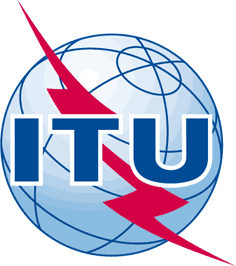 INTERNATIONAL TELECOMMUNICATION UNIONTELECOMMUNICATION
STANDARDIZATION SECTORSTUDY PERIOD 2017-2020INTERNATIONAL TELECOMMUNICATION UNIONTELECOMMUNICATION
STANDARDIZATION SECTORSTUDY PERIOD 2017-2020INTERNATIONAL TELECOMMUNICATION UNIONTELECOMMUNICATION
STANDARDIZATION SECTORSTUDY PERIOD 2017-2020INTERNATIONAL TELECOMMUNICATION UNIONTELECOMMUNICATION
STANDARDIZATION SECTORSTUDY PERIOD 2017-2020SCV-TD119SCV-TD119INTERNATIONAL TELECOMMUNICATION UNIONTELECOMMUNICATION
STANDARDIZATION SECTORSTUDY PERIOD 2017-2020INTERNATIONAL TELECOMMUNICATION UNIONTELECOMMUNICATION
STANDARDIZATION SECTORSTUDY PERIOD 2017-2020INTERNATIONAL TELECOMMUNICATION UNIONTELECOMMUNICATION
STANDARDIZATION SECTORSTUDY PERIOD 2017-2020INTERNATIONAL TELECOMMUNICATION UNIONTELECOMMUNICATION
STANDARDIZATION SECTORSTUDY PERIOD 2017-2020SCVSCVINTERNATIONAL TELECOMMUNICATION UNIONTELECOMMUNICATION
STANDARDIZATION SECTORSTUDY PERIOD 2017-2020INTERNATIONAL TELECOMMUNICATION UNIONTELECOMMUNICATION
STANDARDIZATION SECTORSTUDY PERIOD 2017-2020INTERNATIONAL TELECOMMUNICATION UNIONTELECOMMUNICATION
STANDARDIZATION SECTORSTUDY PERIOD 2017-2020INTERNATIONAL TELECOMMUNICATION UNIONTELECOMMUNICATION
STANDARDIZATION SECTORSTUDY PERIOD 2017-2020Original: EnglishOriginal: EnglishVirtual, 3 June 2020Virtual, 3 June 2020TD(Ref.: SG11-LS141)TD(Ref.: SG11-LS141)TD(Ref.: SG11-LS141)TD(Ref.: SG11-LS141)TD(Ref.: SG11-LS141)TD(Ref.: SG11-LS141)TD(Ref.: SG11-LS141)Source:Source:Source:ITU-T Study Group 11ITU-T Study Group 11ITU-T Study Group 11ITU-T Study Group 11Title:Title:Title:LS on new ITU-T SG11 terms and definitionsLS on new ITU-T SG11 terms and definitionsLS on new ITU-T SG11 terms and definitionsLS on new ITU-T SG11 terms and definitionsPurpose:Purpose:Purpose:LIAISON STATEMENTLIAISON STATEMENTLIAISON STATEMENTLIAISON STATEMENTLIAISON STATEMENTLIAISON STATEMENTLIAISON STATEMENTFor action to:For action to:For action to:For action to:SCVSCVSCVFor comment to:For comment to:For comment to:For comment to:---For information to:For information to:For information to:For information to:---Approval:Approval:Approval:Approval:ITU-T Study Group 11 meeting (Geneva, 13 March 2020)ITU-T Study Group 11 meeting (Geneva, 13 March 2020)ITU-T Study Group 11 meeting (Geneva, 13 March 2020)Deadline:Deadline:Deadline:Deadline:N/AN/AN/AContact:Contact:Contact:Contact:João Alexandre ZANON
SG11 Vocabulary RapporteurJoão Alexandre ZANON
SG11 Vocabulary RapporteurJoão Alexandre ZANON
SG11 Vocabulary RapporteurJoão Alexandre ZANON
SG11 Vocabulary RapporteurTel:	+55 61 2312-2508
Fax:	+55 61 2312-2793
Email:	zanon@anatel.gov.brKeywords:SCV; terms; definitions; ITU-T SG11Abstract:Doc. NumberApproval processDefinition/TermRef. TDQ.3057(ex Q.SR-Trust)Consent3.2.1 security domain: a set of objects or entities of whose security policy can be administered by one organization.SG11-TD1238/GENQ.3057(ex Q.SR-Trust)Consent3.2.2 signalling security gateway (SSGW): an entity on the borders of the security domains that terminates and initiates secure native signalling/protocols, relays signalling traffic between security domains, configures security parameters or protocols and can perform a security policy management function.SG11-TD1238/GENQ.3057(ex Q.SR-Trust)Consent3.2.3 trusted signalling certification authority (TSCA): the root of trust for verifying digital signatures using the root CA model.SG11-TD1238/GENQ.5051(ex. Q.FW_CSM)Approved3.2.1 Invalid identifier: Is a unique identifier that doesn’t comply with the format defined in the technical standards or that is not included in the device identifier reference database distributed by responsible management entity.SG11-TD1250/GENQ.5051(ex. Q.FW_CSM)Approved3.2.2 Cloned identifier: Is a valid device identifier properly assigned by the responsible management entity to one device but is being used by other different devices.SG11-TD1250/GENQ.5051(ex. Q.FW_CSM)Approved3.2.3 Reliable Unique Identifiers: Shall be unique for each equipment it aims to identify, can only be assigned by a responsible management entity and should not be changed by unauthorized parties.SG11-TD1250/GEN